An Type Multiple Testing Approach for Assessing Randomness of Linear Mixed ModelsMarco BarnabaniIn linear mixed models the assessing of the significance of all or a subset of the random effects is often of primary interest. Many techniques have been proposed for this purpose but none of them is completely satisfactory. One of the oldest methods for testing randomness is the test but it is often overlooked in modern applications due to poor statistical power and non-applicability in some important situations. In this work a two-step procedure is developed for generalizing an test and improving its statistical power. In the first step, by comparing two covariance matrices of a least squares statistic, we obtain a ”repeatable” type test. In the second step, by changing the projected matrix which defines the least squares statistic we apply the test repeteadly to the same data in order to have a set of correlated statistics analyzed within a multiple testing approach. The resulting test is sufficiently general, easy to compute, with an exact distribution under the null and alternative hypothesis and, perhaps more importantly, with a strong increase of statistical power with respect to the test. keywords: Linear Mixed Models; Hypothesis testing; Comparison of matrices; -distribution; Beta binomial distribution.1  IntroductionIn longitudinal studies with subjects measured repeatedly across time there has been increasingly more attention on linear mixed-effects models (Laird and Ware, 1982) because they can incorporate within-cluster and between-cluster variations. Linear mixed effect models ( models) can be viewed as an extension of linear regression models ( models) where one or more subject-specific latent variables are included to account for within-subject dependency. Typically, an additional random effect is included for each regression coefficient which is expected to vary among subjects and it becomes important to assess the randomness of all or a subset of parameters. A linear mixed model can be regarded as a two-stage model (Laird, 2004) where in the first stage it may be viewed as a set of standard regression models with the matrix of covariates and the random effects design matrix ”merged” in a unique matrix and the parameter vector which includes both fixed and random parameters or the sum of both (Rocha and Singer, 2017). In the second stage a specification of the mean and the variance of the random effects are assumed. When faced with this representation, we can ask whether the ”enlarged” parameters vector is fixed, random or has both fixed and random elements. In order to address the issue of which model is more suitable, one might use standard model selection measures based on information criteria such as the widely used Akaike Information Criteria (; Akaike(1973)), the Bayesian Information Criteria (; Schwarz(1978)) or the conditional Akaike Information Criterion (, Vaida and Blanchard(2005)). We refer to the paper of Muller et al.(2013) for a review of these approaches and other methods such as shrinkage methods like the LASSO (Tibshirani, 1996), Fence methods (Jiang et al., 2008) and Bayesian methods. The validity of all the methods proposed depends on the underlying assumptions. The review paper of Muller et al.(2013) gives an overview of the limits and most important findings of above-mentioned approaches, extracting information from some published simulation results. As is known, one of the major drawbacks of these approaches is that they fail to give any measure of the degree of uncertainty of the model chosen. The value they produce does not mean anything by itself. Alternatively, because model selection is closely related to hypothesis testing, the choice between an  model and an  model and the evaluation of its uncertainty could be conducted by assessing the significance of all or a subset of the random effects. This normally involves the use of hypothesis tests to detect whether one or more variance components are equal to zero. Extensive research has been conducted into testing the significance of random effects in linear mixed models. Arguably, the main challenge has been how to deal with the fact that under the null hypothesis, the variance lies on the boundary of the parameter space, meaning that the likelihood ratio as well as the score and Wald tests are not asymptotically chi-squared distributed. Consequently, in large samples they lead to a power lower than that of the standard case and in finite samples they tend to produce conservative tests. Over the past two decades, these difficulties in conservatism and the somewhat strict model assumptions, along with improvements in statistical power, have spurred the development of a number of testing procedures which predominantly rely on simulations to determine the null distribution; see for instance Fitzmaurice et al.(2007), Sinha(2009), Samuh et al.(2012) and Drikvandi et al.(2013) among many others. One of the oldest methods for testing random effects in linear mixed models is the test proposed, originally by Wald(1947), for testing all random effects, and subsequently extended by Seely and El-Bassiouni(1983) for testing subsets of random effects. Several authors observe that the test has some interesting advantages with respect to other approaches (Hui et al., 2019), nevertheless it is often overlooked in applications to linear mixed models mainly because empirical evidence shows that in some situations this test can have poor power (Scheipl et al., 2008) partly because it is not sufficiently general or ”flexible” for being applied in modern applications. With our aim of generalizing and improving the statistical power of the test, we propose a test statistic that can be set up with the following steps:  1. Compute a ”repeatable” type test as follows  1.1 Define a least squares statistic. 1.2 Compute the covariance matrices under the null and the alternative hypothesis of the above statistic. 1.3 Define a test computing the trace of the product of the two covariance matrices. 2. Repeat steps , changing the projected matrix of the least squares statistic to obtain a set of different tests. 3. Analyze this set simultaneously in a multiple testing approch. Hypothesis testing approaches based on the equality of two positive definite matrices have a distinguished history in multivariate statistics, see for example, Roy(1953), Pillai(1955), Pillai and Jayachandran(1968) and Nagao(1973). The multiple testing procedures refer to any instance that involve the simultaneous testing of several hypotheses (Hunt et al., 2009). Some of the main advantages of this approach (which are in part the same as those in an test) include: (i) its generality, being applicable to a general formulation of linear mixed models with or without knowledge of the design matrix, (ii) its exactness having a known distribution under the null and the alternative hypothesis with every sample size, (iii) its ease of computation, it does not require any estimate of the covariance matrix of random components. (iv) its statistical power, our evidence shows a greater power than the -test. The paper is organized as follows. Section 2 introduces some notations and defines the two stage linear mixed model. Section 3 motivates the type test statistic as a comparison between two positive semidefinite matrices. Section 4 deals with the type test and is divided into three subsections. Subsection 4.1 re-examines the test as the product of two covariance matrices, subsection 4.2 develops the type test statistic and subsection 4.3 examines the exact distribution function of the type test under the null and the alternative hypothesis. Section 5 outlines the method proposed for increasing the power of the test. This section is divided into three subsections. Subsection 5.1 describes the base scenarios for all simulations, subsection 5.2 discusses the statistical power of the type test, and the multiple testing approach used to improve the power of the test is analyzed in subsection 5.3. Section 6 contains the conclusions.2  Two-Stage Random Effects Model: Definitions and Notations   The linear mixed model for longitudinal data can be described as follows: ,  where  is a  vector of repeated measurements,  is a  matrix of explanatory variables, linked to the unknown  fixed effect ,  are the observed  covariates linked to the unknown  random effects ,  is a  positive semidefinite matrix, , . The ’s are  so can be thought of as measurement error. We assume that  and  are independent. Following Rocha and Singer(2017) we re-express the linear mixed model as a two-stage random coefficients model Laird(2004),		(1)where  is a matrix with  columns obtained from the elements of  and ; the columns of  are those common to  and  plus those that are unique either to  or . The matrix  is a subset of , , where  is a  matrix containing ones and zeros. The elements of  are given by  if column  is common to  and , by  if column  is unique to  or by  if column  is unique to . We can therefore write , where null elements may be added to the original  and  vectors so that they have the same dimension.Regarding (1) as a two stage model, it follows that  is the first stage model and can be considered as a set of separate regression models for each unit. So in the first stage we may be be able to obtain estimates of  and  using just the data from the  subject, i.e.,  and , with  and . The estimated parameters, ’s, are independent and normally distributed with mean  and variance-covariance matrix  .The ’s are random variables; to specify population parameters, at Stage  we assume that , where  consists of  augmented with null rows and/or columns corresponding to the null elements in the random vectors  so that the marginal distribution of  is . We refer to the model described by the two-stage as linear mixed model, , and to the model with  as linear regression model.Before closing this section, we introduce some additional definitions. Let  be the sample average of the individual least squares estimators. By hypothesis  is normally distributed with mean and variance  where . Simple algebra allows to show that ,  and  with  and  if ,  if .  and  are  matrices. Let denote with  the  matrix whose -th block is .  is positive semidefinite and symmetric with rank  Let  be the Moore-Penrose pseudoinverse of  with block matrices , .3  The motivation of the test statisticDenote with  a statistic linear in  and such that . Let  and  be the covariance matrices of  when  and  respectively. Let us suppose that  is defined so that  can be written as a sum of two matrices,  where  denotes a covariance matrix depending on  which is zero if and only if . Define the following parameter, 		(2)where  and  for notational simplicity. The parameter  can be interpreded as a measure of the relative change of the covariance matrix of  with respect to the (pseudo)inverse covariance matrix of  under . In the scalar case  reduces to  which highlights the interpretation of the above measure.We can show the equality: . The quantity  can be interpreted as a measure of the share of  in  given . This expression has been proposed and analyzed by Theil(1963) in the estimation of regression coefficients with incomplete prior information. In this work we construct a test statistic that can be viewed as an estimator of  and is such that its expected value is proportional to . A test of this type is developed by defining an ”appropriate” statistic  the outer product matrix of which, , is such that  is known unless a scalar  and  can be written as the sum of  plus an unknown covariance matrix capturing randomness of parameters,  . By (2) we define 		(3) with the expected value equal to 		(4)When  the parameter  is equal to ,  and  moves around . If ,  is greater than ,  and  deviates from . Because the minimum eigenvalue of  is greater than or equal to zero and  , . The greater this quantity, the farther  is from one and the greater the deviation of  from  (everything else being equal). Larger values correspond to less ”null-like” alternatives. As we shall see, the expression  plays the same role as a ”non-centrality parameter” of an  distribution. Given the close relationship between  and semidefiniteness of , the set of hypotheses can also be written as 		(5)The feasibility and the performance of  depend on an appropriate statistic  that we compute by two consecutive OLS regressions: OLS regression of a projection of a linear transformation of  to get  followed by OLS of  on . Different projection matrices and different linear transformations of  in the first stage produce test-statistics with a different performance.4  The type test statisticThis section describes a test motivated by a comparison of two covariance matrices of a least squares statistic and can be viewed as a generalization of the test. This section is structured as follows: Subsection 4.1 re-examines the test motivated by a comparison of two covariance matrices, subsection 4.2 describes the type test statistic and subsection 4.3 (with Appendix A) studies the exact distribution of the test under the null and the alternative hypothesis.4.1  The -test StatisticAmong the many expression proposed in the literature, in this paper we refer to the test given by Demidenko et al.(2012) and Demidenko(2013) which is used for comparative purposes. where , , ,  is a block matrix with  and .The -test given by (6) can also be formulated by comparing the covariance matrices under  and  of a statistic  computed by regressing  on . The least squares statistic has covariance matrices under  and  given by  and  respectively. Then, the expression (6) can also be obtained as where  and .When ,  and  takes values around the expected value of an  distribution with  and  degrees of freedom. If ,  and  deviates from one. The greater  the stronger the evidence against an  model.		       The  statistic tests randomness in ”relative’ terms in the sense that the alternative hypothesis is determined by the ratio between ”randomness” and . That is, it depends on the factor  .       Motivated by a comparison of two covariance matrices of a least squares statistic, the next subsection describes an type test that can be seen as a generalization of .4.2   The type test: Let define  where , , is a semi-orthogonal matrix such that . Let compute a statistic following a two-stage least squares approach. In the first stage we project the block diagonal matrix  on the kernel of  getting . In the second stage we regress  on  obtaining the following statistic, According to the assumptions of the random model (section 2),  is normally distributed with 		(9)		(10)In applications  is a zero-one matrix appropriately defined for extracting  columns from the matrix . Observe that if ,  and  is the least squares statistic obtained by stacking  ,  one under the other where  is the vector of OLS estimator computed on the  unit and  (section 2). If the matrix of covariates  is specified, then  can be defined so that , that is . In this case the statistic  allows to obtain a test statistic very close to . In the absence of additional information on , the matrix  can be defined as a unit vector,  where  is the  column of . As we shall see this is the instrument used to increase the power of the test statistic.Then, given  we compute the covariances matrices under , under  and the test statistic where the sample variance  is defined in Section 2. The parameter  is given by 		(12)where  and . The trace of the matrix  can be written as the trace of the product of two matrices ,  where  is the  block matrix of . Dividing  by , we get an ”average” matrix . Let ,  be the eigenvalues of the product . The  can be interpreted as eigenvalues ”adjusted” in magnitude so that a comparison with  makes sense. We define  as an ”average” measure of randomness ”adjusted” by the covariance matrix . Observe that this ”average” becomes a ”true” arithmentic if . As we shall see, a reduction of the difference between these two ranks determines an improvement of the power of the test.In the light of these considerations, the parameter  (formula (12)) can also be written as 		(13)When ,  is equal to zero, ,  and  takes values around the expected value of an  (see next section). If  then  and  is greater than .  deviates from  and the farther  from zero, the greater , everything else being equal. The greater  the stronger the evidence against an  model. The parameter  plays the same role as the non centrality parameter of an -distribution. As we shall see, if  increases, the shape of the distribution of  shifts to the right and a larger percentage of the curve moves to the right of the critical value by improving the statistical power. An expression similar to (13) for the non centrality parameter of a non-central  distribution can be traced in the book of Searle(1971) (p. ).4.3  Probability density function of  In Appendix A we show that for any matrix , the sample statistic  has the same distribution as the random variable If , , if , we define the probability density function of  using the series representation of Moschopoulos(1985) expressed here in terms of a generalized -distribution (-distribution). This representation results particularly useful for deriving the distribution function and for computing quantiles after switching the order of summation and integration. Appendix A shows that the probability density function of  can be expressed as where the weights,  and the other notations are described in Appendix A.The distribution function of the random variable , , is readily available from (15) by term-by-term integration, i.e. The interchange of the integration and summation above is justified from the uniform convergence.Quantiles of the test statistic  are easily obtained by finding a root, , of ,  is the probability on the left tail. The computation is done with the function ”uniroot.all” of the package ”rootSolve” of R software (Soetaert and Herman, 2009). In most statistical software there is a function that computes the generalized -distribution. In this paper computations are made with R (R Core Team, 2014) where a library (GB2) (or flexsurv) allows us to compute density, distribution function, quantile function and random generation for the -distribution.5  Improving statistical powerThe construction of the type test, , is based on the following steps:  Define a matrix  and compute the least squares statistic ;  compute the covariance matrices of  under the null and the alternative hypothesis;  derive  as the trace of the product of the two covariance matrices of . For any matrix ,  is an exact test, very flexible with a statistical power at least as large as the power of the test given by (7). The next subsections discuss a method to improve the power. More precisely, Subsection 5.1 describes the ”base” scenario for all simulations (unless otherwise specified), Subsection 5.2 analyzes the statistical power of  and discusses how to improve it, and finally, Subsection 5.3 defines a test working in a multiple testing approach.5.1  ”Base” Scenario for simulationsTo allow the maximum of generality and arbitrariness, we define the following scenario for simulations of , unless otherwise specified. We set the number of parameters  and the number of units . 	The number of observations per units, , , are drawn randomly from a uniform distribution, . The vector of ”fixed” regression coefficients, , is generated randomly from a . For each units, the columns of  are drawn from an  where  is random from a uniform distribution,  and  is random from . All the elements in the first column are .Given  we construct the variance covariance matrix, , the pseudoinverse,  and the block matrices , . The two-stage random effect model is specified as follows: first we choose the column rank of , , by sampling a number between zero and , second, each column of  is the square of the random variable generated by the uniform distribution on the interval . The  columns of  are replaced by  so that . The matrix  is defined starting from a positive definite matrix, , computed as follows. First, we randomly generate eigenvalues from a uniform distribution with a prefixed mean. Following, the columns of a randomly generated orthogonal matrix are used as eigenvectors.  is then constructed by diagonalization (Qiu and Joe., 2015). The matrix  is obtained from  by selecting the  columns and rows concerning random components and zero elsewhere.  so defined has rank  but a rank less than  is allowed. This approach enables us to simulate fixing a prior the mean of eigenvalues of . Given  and  we costruct the eigenvalues of  in the metric , after which the arithmetic mean  is computed. Let  be the ratio of ”randomness” on . Then,  is computed indirectly, fixing in advance . Given , a small value of  implies a large  and an  model is dominated by an  model. The larger the variance , the lower the power of the test, and the greater the probability of failing to reject the null hypothesis everything else being equal. It is vice-versa when  is large. 5.2  Discussion of statistical powerDue to the fact that many factors influence the power of the test statistic , an exaustive analysis is too complex. In this section we limit our analysis to those factors that modify the parameter . In particular we discuss ,  and the number of units  by using the ”base” scenario for simulations unless otherwise specified. The results compare  with .  Given  and , for any matrix , the larger the number of units, the greater the power of the test, everything else being equal. Note that a larger  reduces the variance of . As the sample size increases, the sampling distribution of  under the null and the alternative hypotheses is concentrated around . Fig.: 1(a) shows the size-power tradeoff curves of the test statistic  for different  with , rank, . This means that on average, the randomness of the model is  of . The plot shows the consistency and unbiasedness of the test. 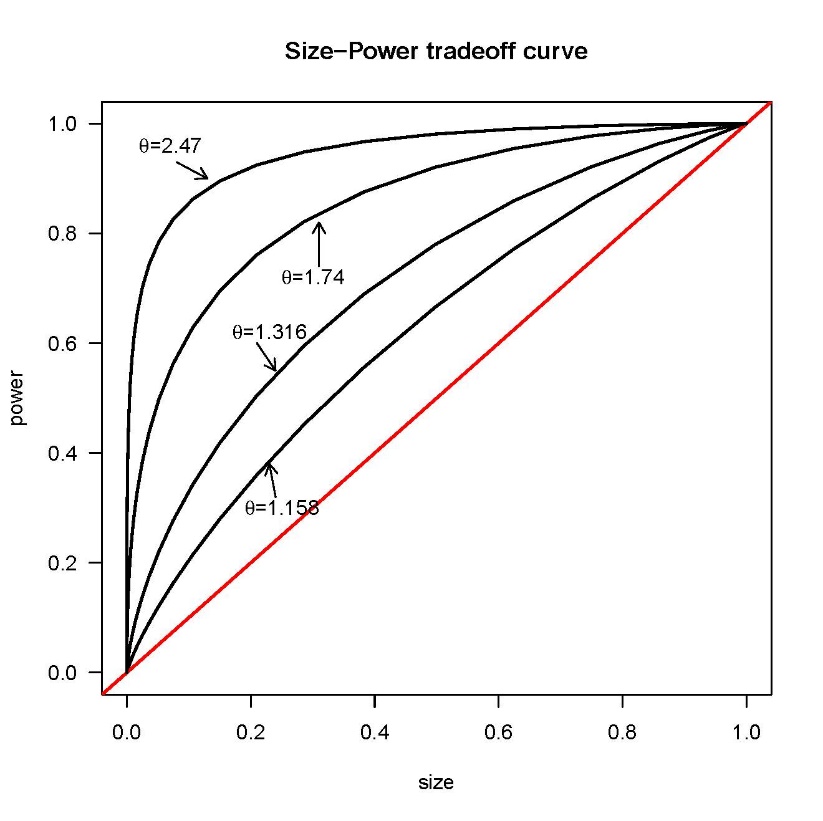 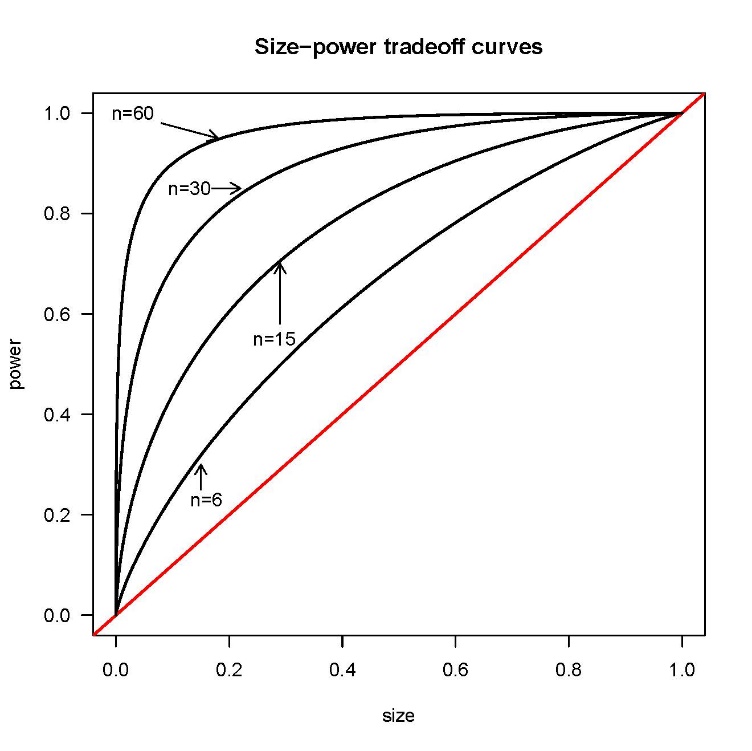 Given , the larger the variance , the closer  is to one, and the lower the power of the test. Conversely, the smaller the variance, the farther  is from one, and the greater the power of the test. Fig.:1(b) shows the size-power tradeoff curves of the test  for different values of  and . The reciprocal of the parameter , , may be viewed as a measure of the share of  in ”total” variability. It ranges between zero and one. When data come from an  model , when at least one eigenvalue is greater than zero, . The closer  is to zero, the stronger the evidence against an  model. In applications  may have a more immediate interpretation than . Fig.:1(b) shows a share that moves from  to .Given , if  , ,  is greater than  and  deviates from . The farther  is from zero, the greater  is and the stronger the evidence against an  model. We recall that the magnitude of  depends both on the rank of  (on how many eigenvalues are zero) and on the rank of the projector  given by the rank of the matrix  (the denominator, ). The quantity  ”appropriately” captures the randomness of parameters when it is ”true” arithmetic mean, that is, when . If the rank of  is less than the rank of the projection matrix (information unknown in applications) the effect of randomness could be overlooked (undersized).
An important ”instrument” useful to define ”appropriately” could be the specification of the model. Let’s suppose that a matrix  (with rank ) of covariates is defined, then, implicitly we assume that . In this case there are two possible options for the choice of . We could ignore the additional information coming from  and set , or define a semi-orthogonal  matrix,  such that . If , the projection of  on the kernel of  allows to construct a test statistic very close to  and more powerful than a test computed with . If the rank of  is less than , the matrix  does not allow to ”capture” the ”full” randomness. In this case  is not a ”true” arithmetic mean, the number of non zero eigenvalues of the numerator is less than the denominator. Therefore, any attempt to improve the performance of the test goes through the definition of  as a ”true” arithmetic mean. To achieve this goal we propose to define  as a row vector. This approach produces a set of  test statistics (one for each column of the matrix ) that are analyzed within a multiple testing procedure.
5.3  A multiple-testing approach: the statistic The above analysis of  suggests a way to improve the power of the test statistic : define  so that  is a ”true” arithmetic mean. The consequence of this approach is the computation of  test statistics, each of which tests the same null hypothesis, . To emphasize this column-by-column approach, the quantities  and  will be indicated as , . Following, we compute a set of  correlated tests, , which show the following features,The expected value and the shape of  depend on the parameter  which is similar (in value) for each individual test. As a consequence the statistics  show similar summary statistics (see Table 2). They have the same distribution under the null hypothesis: . Under the alternative hypothesis the funcional form is described in section 4.3 and depends on  (the ”non-centrality parameter”). These parameters are close from each to the others (see Table 2). Figures  show the simulated  and the exact density functions under  (long dashed lines) and under the alternative hypothesis (solid line). Both statistical powers (and p-values) are very close for each statistic  (see Table 1)All individual tests are more powerful than  (see Table 1).Therefore, given , , the problem is how to summarize this set of statistics so that we reject the null hypothesis without losing the statistical power of the individual tests. At first we could proceed by computing the arithmetic mean  and then making inference with . This approach is not analyzed, instead we deal with the problem of the ”synthesis” within a ”multiple testing” procedure. Let us transform the p-values associated with each individual tests  into  realizations of Bernoulli variables and denote with  the number of rejections (p-value less than a level ) after performing the  tests individually. If  is true, then  whereis for Beta Binomial, denotes the probability parameter and  the over-dispersion parameter. The beta binomial distribution is analyzed by simulation using the HRQoL package of R-program Najera-Zuloaga et al. (2017) to estimate the parameters. We observed the following results:  All simulations show that the estimate of  (by method of moments) is always equal to the arithmetic mean of the simulated power of the individual tests . This leads us to state that the ”true” probability parameter is equal to the arithmetic mean of ”true” statistical powers. Following, we set  where  is the critical value equal for each statistic. Under ,  is known, equal to the probability of Type I error, . Under the alternative hypothesis it is unknown but as it is the arithmetic mean of the statistical powers of individual test it does not lose the power of the test.An analysis of the estimates of the overdispersion parameter is more complex. Our findings show two aspects: under  we estimate an intraclass correlation coefficient around , under  the larger is , the larger is the simulated  with a magnitude around the arithmetic mean of . These observations induced us to set . Under  reflects the intraclass correlation coefficient.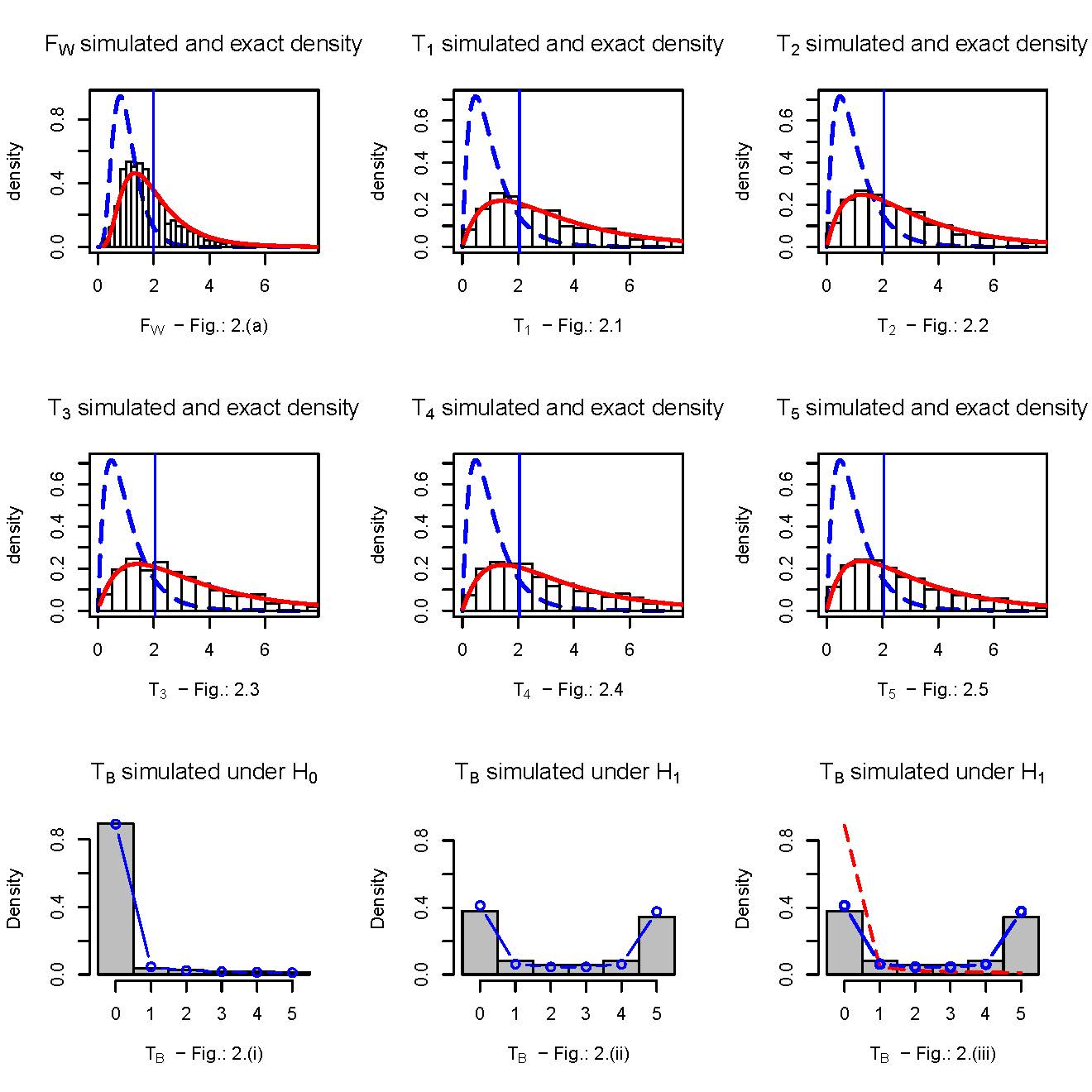 The above observations are highlighted in Table 3 and Figures . 	      Therefore, provided that  is true, we reject the null hypothesis when  is greater than or equal to the  percentile of the beta binomial distribution . More precisely, with  we reject the null hypothesis if . We can look at the Table 3 and evaluate the statistical power. It is equal to  wich is equal to a mean of the simulated power of the individual tests. Therefore, it is an estimate of the true power .Table 1: Statistical Power, , rank(, Table  2: Summary statistics of Table  3: Beta Binomial distribution of 6  Conclusions A combination of an type test with a multiple testing approach allows for constructing a test statistic which generalizes and significantly improves the power of an test. Our analysis is based on a two-stage approach where in the first stage we construct an type test we called ”repeatable” in the sense that by changing the projected matrix which defines the least squares statistic we can apply the test repeteadly to the same data. This produces a set of statistics associated with a set of p-values used for assessing the significance. In the second stage we transform this set of p-values into a sequence of Bernoulli trials, the sum of which (number of rejections) is analyzed with a beta binomial distribution. Our simulations show an increase in statistical power by up to  with respect to an test. In the light of these results we believe that our two-stage approach based on a combinnation of a ”repeatable” type test with a multiple testing approach may suggest a procedure for improving statistical power in linear mixed models. Future work should entail the refining of the second stage of the procedure by exploiting different ways for assessing the Bernoulli trials.Appendix A  Density and moments of the test statistic Let consider the following quadratic form . obtained from (11) by replacing  with . According to the assumptions of the model,  has the same distribution as  where  are independent central  random variables each with one degree of freedom; ,  are the eigenvalues of the product  (Mathai and Provost(1992) Section ,  singular case, p. ).When ,  has a gamma distribution,  and  is distributed as a  with  degrees of freedom.When  is a sum of gamma distributions each of which with same shape parameter, , but  different scale parameters, .Then, the sample statistic  has the same distribution as the random variable 		(17) where the numerator is a sum of  gamma, , the denominator can be seen as a gamma, .When ,  is the ratio of two chi-squared variates divided by the corresponding number of degrees of freedom, thus . If  the distribution is more complex. Using the single gamma series representation proposed by Moschopoulos(1985) we can write the probability density function of  as where , , ,  and the coefficients  can be obtained recursively by the formula The expression (18) is the ratio of two independent gamma random variables then we can repropose the probability density of  as a generalized -distribution (-distribution) getting, where  is for generalized -distribution.Moments of  of order  are given by  where  are moments of order  of a -distribution. Simple algebra allows us to write 		(19) where  is the Pochhammer symbol for rising factorial, . ReferencesAkaike, H. (1973) Information theory and an extension of the maximum likelihood principle.  In Second international symposium on information theory (eds. H. Akaike, B. N. Petrov and F. Csaki), 267–281. Akadèmiai Kiadò.Demidenko, E., Sargent, J. and Onega, T. (2012) Random effects coefficient of determination for mixed and meta analysis models.  Communication in Statistics – Theory and Methods, 41(6), 953–969.Demidenko, E. (2013) Mixed Models. Theory and application with R.  2nd ed. Hoboken, New Jersey, Wiley.Drikvandi, R., Verbeke, G., Khodadadi, A. and Nia, V. (2013) Testing multiple variance components in linear mixed-effects models.  Biostatistics, 14, 144–159.Fitzmaurice, G., Lipsitz, S. and Ibrahim, J. (2007) A note on permutation tests for variance components in multilevel generalized linear mixed mdels.  Biometrics, 63, 942–946.Hui, F., Muller, S. and Welsh, A. (2019) Testing random effects in linear mixed models: another look at the F-test (with discussion).  Australian and New Zealand Journal of Statistics, 61(1), 61–84.Hunt, D., Cheng, C. and Pounds, S. (2009) The beta-binomial distribution for estimating the number of false rejections in microarray gene expression studies.  Computational Statistics and Data analysis, 53, 1688–1700.Jiang, J., Rao, J. S., Gu, Z. and Nguyen, T. (2008) Fence methods for mixed model selection.  Ann. Statist., 36, 1669–1692.Laird, N. M. and Ware, J. K. (1982) Random effect models for longitudinal data.  Biometrics, 38, 963–974.Laird, N. M. (2004) Chapter 5: Random effects and the linear mixed model, Volume 8 of Regional Conference Series in Probability and Statistics, 79–95.  Beechwood OH and Alexandria VA: Institute of Mathematical Statistics and American Statistical Association. URL https://projecteuclid.org/euclid.cbms/1462106081 .Mathai, A. M. and Provost, S. B. (1992) Quadratic forms in random variables: theory and applications.  Marcel Dekker Inc.Moschopoulos, P. G. (1985) The distribution of the sum of independent gamma random variables.  Ann. Inst. Statist. Math., 37, Part A, 541–544.Muller, S., Scealy, J. L. and Welsh, A. H. (2013) Model selection in linear mixed models.  Statistical Science, 28, No. 2, 135–167.Nagao, H. (1973) On some test criteria for covariance matrix.  Annals of Statistics, 1, 700–709.Najera-Zuloaga, J., Lee, D. J. and Arostegui, I. (2017) HRQoL: Health Related Quality of Life Analysis.   URL  https://CRAN.R-project.org/package=HRQoL .  R package version 1.0.Pillai, K. C. S. and Jayachandran, K. (1968) Power comparison of tests of equality of two covariance matrices based on four criteria.  Biometrika, 55, 335–342.Pillai, K. C. S. (1955) Some new test criteria in multivariate analysis.  Ann. Mathem. Stat., No. 1, 26, 117–121.Qiu, W. and Joe., H. (2015) clusterGeneration: Random Cluster Generation (with Specified Degree of Separation).   URL  https://CRAN.R-project.org/package=clusterGeneration .  R package version 1.3.4.Rocha, F. M. M. and Singer, J. M. (2017) Selection of terms in random coefficient regression models.  Journal of Applied Statistics, DOI: 10.1080/02664763.2016.1273884.Roy, S. (1953) On a heuristic method of test construction and its use in multivariate analysis.  Annals of Mathematical Statistics, 24, 220–238.R Core Team (2014) R: A Language and Environment for Statistical Computing.  R Foundation for Statistical Computing, Vienna, Austria.   URL  http://www.R-project.org/.Samuh, M., Grilli, L., Rampichini, C., Salmaso, L. and Lunardon, F. (2012) The use of prmutation tests for variance components in linear mixed models.  Communications in Statistics- Theory and methods, 41, 3020–3029.Scheipl, F., Greven, S. and Kuechenhoff, H. (2008) Size and power of tests for a zero random effect variance or polynomial regression in additive and linear mixed models.  Computational Statistics and Data Analysis, 52, 3283–3299.Schwarz, G. (1978) Estimating the dimension of a model.  Annals of Statistics, 6, 461–464.Searle, S. R. (1971) Linear Models.  New York: Wiley.Seely, J. and El-Bassiouni, Y. (1983) Applying Wald’s variance component test.  The Annals of Statistics, 11, No 1, 197–201.Sinha, S. (2009) Bootstrap tests for variance components in generalized linear mixed models.  The Canadian Journal of Statistics, 37, 219–234.Soetaert, K. and Herman, P. M. (2009) A practical Guide to Ecological Modelling. Using R as a Simulation Platform.  Springer.Theil, H. (1963) On the Use of Incomplete Prior Information in Regression Analysis.  Journal of America Statistical Association, Vol. 58, 401–414.Tibshirani, R. (1996) Regression shrinkage and selection via the lasso.  Journal of Roy. Statist. Soc. Ser. B, 58, 267–288.Vaida, F. and Blanchard, S. (2005) Conditional Akaike information for mixed-effects models.  Biometrika, 92 (2), 351–370.Wald, W. (1947) A note on regression analysis.  The Annals of Mathematical Statistics, 18, 586–589.(6) (8)(11)(14)(15)(16)Number replic.= 1000Number of unitsNumber of unitsNumber of unitsNumber of unitsNumber replic.= 1000Test Statistic Statistical PowerStatistical PowerStatistical PowerStatistical PowerTest StatisticsTest StatisticsTest StatisticsTest StatisticsTest StatisticsTest StatisticsTest StatisticsSummary Statistics  percentile  percentile  percentile  percentile True power Simulated power  Simulated  Simulated (18)